Об утверждении Административного регламента предоставления муниципальной услуги «Признание в установленном порядке помещения жилым помещением, жилого помещения непригодным для проживания, многоквартирного дома аварийным и подлежащим сносу или реконструкции, садового дома жилым домом и жилого дома садовым домом» на территории Верхнесалдинского городского округа В соответствии с Федеральным законом от 27 июля 2010 года № 210-ФЗ "Об организации предоставления государственных и муниципальных услуг", постановлением Правительства Российской Федерации от 16.05.2011                  № 373 "О разработке и утверждении административных регламентов исполнения государственных функций и административных регламентов предоставления государственных услуг", решением  Думы городского округа от 28.05.20214 № 230 «Об утверждении Перечней услуг в целях реализации Федерального закона от 27 июля 2010 года № 210-ФЗ «Об организации предоставления государственных и муниципальных услуг» по Верхнесалдинскому городскому округу», постановлением администрации Верхнесалдинского городского округа от  29.05.2014 № 1820 «Об утверждении перечня муниципальных услуг, предоставление которых организуется в государственном бюджетном учреждении Свердловской области «Многофункциональный центр предоставления государственных и муниципальных услуг», Положением о муниципальных правовых актах Верхнесалдинского городского округа, утвержденным решением Думы городского округа от  30.01.2013 № 107 «Об утверждении Положения о муниципальных правовых актах Верхнесалдинского городского округа», Уставом Верхнесалдинского городского округа, ПОСТАНОВЛЯЮ:1. Утвердить Административный регламент предоставления муниципальной услуги «Признание в установленном порядке жилого помещения  жилым помещением, жилого помещения непригодным для проживания, многоквартирного дома аварийным и подлежащим сносу или реконструкции, садового дома жилым домом и жилого дома садовым домом» на территории Верхнесалдинского городского округа (прилагается).2. Постановление администрации Верхнесалдинского городского округа от 08.02.2016 № 532 «Об утверждении Административного регламента предоставления муниципальной услуги «Признание в установленном порядке жилых помещений муниципального жилищного фонда непригодными для проживания» на территории Верхнесалдинского городского округа» признать утратившим силу.Административный регламент предоставления муниципальной услуги «Признание в установленном порядке жилого помещения жилым помещением, жилого помещения непригодным для проживания, многоквартирного дома аварийным и подлежащим сносу или реконструкции, садового дома жилым домом и жилого дома садовым домом» на территории Верхнесалдинского городского округаРаздел 1. Общие положенияПредмет регулирования административного регламента         1.1. Административный регламент предоставления муниципальной услуги "Признание в установленном порядке помещения жилым помещением, жилого помещения непригодным для проживания, многоквартирного дома аварийным и подлежащим сносу или реконструкции, садового дома жилым домом и жилого дома садовым домом" (далее – Административный регламент) устанавливает порядок и стандарт получения документа, подтверждающего принятие решения о соответствии помещений и многоквартирных домов требованиям, установленным Положением о признании помещения жилым помещением, жилого помещения непригодным для проживания, многоквартирного дома аварийным и подлежащим сносу или реконструкции, садового дома жилым домом и жилого дома садовым домом, утвержденным постановлением Правительства Российской Федерации от 28.01.2006 № 47 «Об утверждении Положения о признании помещения жилым помещением, жилого помещения непригодным для проживания, многоквартирного дома аварийным и подлежащим сносу или реконструкции, садового дома жилым домом и жилого дома садовым домом» (далее - Положение), расположенных на территории Верхнесалдинского городского округа (далее - муниципальная услуга).           Административный регламент устанавливает состав, последовательность и сроки выполнения административных процедур, осуществляемых в ходе предоставления муниципальной услуги, требования к порядку их выполнения, в том числе особенности выполнения административных процедур (действий) в электронной форме, порядок взаимодействия между должностными лицами, взаимодействия с заявителями.Заявители, имеющие право на получение муниципальной услуги1.2. Заявителями на получение муниципальной услуги являются собственники помещений, федеральные органы исполнительной власти, осуществляющие полномочия собственника в отношении оцениваемого имущества, правообладатели или граждане (наниматели) жилого помещения, обратившиеся в орган местного самоуправления с заявлением о предоставлении муниципальной услуги (далее - Заявитель).От имени заявителей при предоставлении муниципальной услуги могут выступать иные лица, имеющие право в соответствии с законодательством Российской Федерации, либо в силу наделения их заявителями в порядке, установленном законодательством Российской Федерации, полномочиями выступать от имени заявителей при предоставлении муниципальной услуги, а также органы, уполномоченные на проведение государственного надзора (контроля) по вопросам, отнесенным к их компетенции.1.3. Полномочия представителя при этом должны быть подтверждены в соответствии со статьями 185, 185.1 Гражданского кодекса Российской Федерации:1) для представителя физического лица – письменным уполномочием, выданным одним лицом другому лицу для представительства перед третьими лицами, нотариально удостоверенной доверенностью или доверенностью, приравненной к нотариально удостоверенной;2) для представителя юридического лица – документы о назначении (об избрании), подтверждающие полномочия представителя действовать от имени организации без доверенности (приказ о назначении руководителя, выписка протокола, решение общего собрания), либо доверенность, удостоверенная нотариально или подписанная руководителем организации или иным лицом, уполномоченным на это в соответствии с законом и учредительными документами.Наименование органа местного самоуправления Верхнесалдинского городского округа, предоставляющего муниципальную услугу и организаций, участвующих в предоставлении муниципальной услуги1.4. Муниципальную услугу предоставляет администрация Верхнесалдинского городского округа (далее  – Администрация). 1.5. Оценку соответствия помещений и многоквартирных домов требованиям, установленным Положением, осуществляет межведомственная комиссия по признанию помещения жилым помещением, жилого помещения пригодным (непригодным) для проживания и многоквартирного дома аварийным и подлежащим сносу или реконструкции на территории Верхнесалдинского городского округа (далее - Комиссия), создаваемая в установленном порядке администрацией Верхнесалдинского городского округа.1.5.1. Прием Заявителей и регистрацию заявлений в Администрации осуществляет секретарь Комиссии.Сведения о месте нахождения и графике работы Администрации при предоставлении муниципальной услуг:место нахождения: 624760, Свердловская область, г. Верхняя Салда,ул. Энгельса, д. 46, кабинет № 304;          2) график работы специалистов по предоставлению муниципальной услуги: понедельник - пятница с 09.00 до 13.00, с 14.00 до 16.00;          3) телефон специалистов по предоставлению муниципальной услуги: 8(34345)5-28-01;          4) адрес официального сайта: www.admin@v-salda.ru.          1.6. Заявление и электронные копии документов, необходимых для предоставления муниципальной услуги, Заявитель может подать в Администрацию с использованием Федеральной государственной информационной системы «Единый портал государственных и муниципальных услуг (функций)» (http://www.gosuslugi.ru) (далее – Единый портал).          При этом заявление, поданное с использованием Единого портала, автоматически будет подписано простой электронной подписью Заявителя.         Применение простой электронной подписи при предоставлении муниципальных услуг с использованием Единого портала регулируется постановлением Правительства Российской Федерации от 25.01.2013 № 33 «Об использовании простой электронной подписи при оказании государственных и муниципальных услуг».         Получение муниципальной услуги в электронном виде доступно Заявителям, зарегистрированным на Едином портале, имеющем учетную запись со статусом «Подтвержденная».         1.7. Прием заявлений и документов осуществляется также в территориальных отделах государственного бюджетного учреждения Свердловской области «Многофункциональный центр предоставления государственных и муниципальных услуг» (далее – многофункциональный центр, МФЦ).         Информация о порядке предоставления муниципальной услуги сообщается по номеру телефона для справок (консультаций) МФЦ:         1) телефон Единого контактного центра: 8-800-200-84-40 (звонок бесплатный);         2) адрес официального сайта: www.mfc66.ru.         1.8. В предоставлении муниципальной услуги участвуют:         1) Управление Федеральной службы по надзору в сфере защиты прав потребителей и благополучия человека по Свердловской области, территориальный отдел управления Роспотребнадзора по Свердловской области в г. Нижний Тагил, Пригородном, Верхнесалдинском районах,                             г. Нижняя Салда, г. Кировграде и Невьянском районе (622036, г. Нижний Тагил, ул. Октябрьской революции, д. № 86, официальный сайт по адресу: http://nt.66.rospotrebnadzor.ru);          2) Отдел надзорной деятельности Верхнесалдинского городского округа, городского округа Нижняя Салда Управления надзорной деятельности и профилактической работы ГУ МЧС России по Свердловской области (624760, г. Верхняя Салда, ул. Парковая, д. № 4, официальный сайт по адресу: http://www.66.mchs.gov.ru);          3) Филиал СОГУП «Областной центр недвижимости» «Верхнесалдинское БТИ и РН» (624760, г. Верхняя Салда, ул. Пролетарская, д. 2, тел. 8(34345)5-62-63);         4) Муниципальное унитарное предприятие «Городское Управление жилищно-коммунального хозяйства» (624760, г. Верхняя Салда, ул. Парковая, д. 1А, тел. 8(34345) 5-28-11);         5) Управление архитектуры, градостроительства и муниципального имущества администрации Верхнесалдинского городского округа (624760,                г. Верхняя Салда, ул. Энгельса, д. № 46, тел. 8(34345) 5-00-00);        6) Департамент государственного жилищного и строительного надзора Свердловской области Территориальный отдел контроля и надзора № 2 (622059, г. Нижний Тагил, ул. Горошникова, д. № 56,  тел. 8(3435)42-14-66, официальный сайт по адресу: http://nadzor.midural.ru);         7)  эксперты, в установленном порядке аттестованные на право подготовки заключений экспертизы проектной документации и (или) результатов инженерных изысканий.         1.9. Ответственным подразделением Администрации за предоставление муниципальной услуги является отдел по жилищно-коммунальному хозяйству (далее – отдел ЖКХ).Раздел 2. Требования к порядку информирования о предоставлении муниципальной услуги2.1. Настоящий Административный регламент предоставления муниципальной услуги размещается на официальном сайте Верхнесалдинского городского округа http://www.v-salda.ru.2.2. Ответственным лицом за информирование Заявителей о порядке, ходе предоставления муниципальной услуги является секретарь Комиссии.2.3. Основными требованиями к информированию заявителя являются:         1) достоверность предоставляемой информации;2) полнота информирования;3) наглядность форм предоставляемой информации;4) удобство и доступность получения информации;5) оперативность предоставления информации.2.4. Информацию о порядке получения муниципальной услуги, о ходе предоставления муниципальной услуги Заявитель может получить:1) у секретаря Комиссии при устном обращении Заявителя в соответствии с графиком приема Заявителя, указанном в подпункте 1.5.1 пункта 1.5 настоящего Административного регламента, путем использования средств телефонной, почтовой связи, электронной почты;2) в территориальных отделах МФЦ (контакты указаны в пункте 1.7 настоящего Административного регламента);3) на Едином портале http://www.gosuslugi.ru и «Реестр государственных услуг (функций) Свердловской области http://66.gosuslugi.ru/rgy;4) с использованием официального сайта Верхнесалдинского городского округа в сети «Интернет» http://www.v-salda.ru;5) на информационном стенде в помещении Администрации.На информационном стенде размещается следующая информация:1) извлечение из законодательных и иных нормативных правовых актов, содержащих нормы, регулирующие деятельность по предоставлению муниципальной услуги;2) краткое описание порядка предоставления муниципальной услуги;3) текст настоящего Административного регламента;4) перечень документов, необходимых для получения муниципальной услуги, а также требования, предъявляемые к этим документам;5) график приема Заявителей.2.5. При обращении за получением муниципальной услуги в электронном виде информация о ходе предоставления муниципальной услуги направляется Заявителю в раздел «Личный кабинет» на Едином портале.2.6. Для получения информации по почте, телефону или ф форме электронного документа Заявителю необходимо указать (назвать) фамилию, имя, отчество (при наличии) и регистрационный номер заявления.2.7. При поступлении письменного обращения о получении информации о ходе предоставления услуги ответ на обращение направляется секретарем Комиссии Заявителю в срок, не превышающий 30 календарных дней со дня регистрации обращения.Индивидуальное письменное информирование Заявителя осуществляется путем направления письма или электронного сообщения соответственно по почтовому либо электронному адресу Заявителя.В письме Заявителю должны содержаться ответы на поставленные им вопросы в простой, четкой и понятной форме, а также сведения о фамилии, имени, отчества и номера телефона специалиста, подготовившего ответ. Письмо, содержащее ответ на обращение Заявителя, подписывается соответственно руководителем отдела ЖКХ Администрации.2.8. При информировании (консультировании) по телефону секретарь Комиссии называет свою фамилию, имя, отчество, должность, а затем – в вежливой форме, четко и подробно информирует обратившегося по вопросам, касающимся предоставления муниципальной услуги.Время информирования (консультирования) по телефону не должно превышать 10 минут.2.9. Информирование (консультирование) Заявителей о предоставлении муниципальной услуги осуществляется по следующим вопросам:1) порядок предоставления необходимых документов;2) источники получения необходимых документов;3) место и график приема Заявителей секретарем Комиссии;4) порядок и сроки рассмотрения заявлений и документов;5) порядок обжалования действий (бездействий) и решений, принимаемых и осуществляемых в ходе предоставления муниципальной услуги.Кроме секретаря Комиссии консультирование по вопросам предоставления муниципальной услуги осуществляется специалистами МФЦ.Раздел 3. Стандарт предоставления муниципальной услуги3.1. Наименование муниципальной услуги - "Признание помещения жилым помещением, жилого помещения непригодным для проживания, многоквартирного дома аварийным и подлежащим сносу или реконструкции, садового дома жилым домом и жилого дома садовым домом". Муниципальная услуга включает:1) оценку соответствия помещений и многоквартирных домов требованиям, установленным Положением;2) принятие решения о признании помещения жилым помещением, жилого помещения пригодным (непригодным) для проживания граждан, многоквартирного дома аварийным и подлежащим сносу или реконструкции;3) принятие решения о признании садового дома жилым домом и жилого дома садовым домом, либо решения об отказе в признании садового дома жилым домом или жилого дома садовым домом.3.2. Муниципальная услуга предоставляется без взимания платы.3.3. Результатом предоставления муниципальной услуги является:1) при оценке соответствия помещений и многоквартирных домов требованиям, установленным Положением - заключение межведомственной комиссии, в том числе:о соответствии помещения требованиям, предъявляемым к жилому помещению, и его пригодности для проживания;о выявлении оснований для признания помещения подлежащим капитальному ремонту, реконструкции или перепланировке (при необходимости с технико-экономическим обоснованием) с целью приведения утраченных в процессе эксплуатации характеристик жилого помещения в соответствие с установленными в Положении требованиями;о выявлении оснований для признания помещения непригодным для проживания;о выявлении оснований для признания многоквартирного дома аварийным и подлежащим реконструкции;о выявлении оснований для признания многоквартирного дома аварийным и подлежащим сносу;об отсутствии оснований для признания многоквартирного дома аварийным и подлежащим сносу или реконструкции;2) при принятии решения о признании помещения жилым помещением, жилого помещения непригодным для проживания, многоквартирного дома аварийным и подлежащим сносу или реконструкции - постановление администрации Верхнесалдинского городского округа о признании помещения жилым помещением, жилого помещения непригодным для проживания, многоквартирного дома аварийным и подлежащим сносу или реконструкции, с указанием о дальнейшем использовании помещения, сроках отселения физических и юридических лиц, в случае признания дома аварийным и подлежащим сносу или реконструкции, или о признании необходимости проведения ремонтно-восстановительных работ;3) при принятии решения о признании садового дома жилым домом и жилого дома садовым домом - решение о признании садового дома жилым домом или жилого дома садовым домом, либо решение об отказе в признании садового дома жилым домом или жилого дома садовым домом, по результатам рассмотрения соответствующего заявления и иных документов, указанных в пунктах 3.7, 3.9 настоящего Административного регламента.3.4. Срок предоставления муниципальной услуги исчисляется со дня регистрации заявления Администрацией, в том числе поданного в форме электронного документа или в случае предоставления муниципальной услуги посредством обращения заявителя через многофункциональный центр предоставления государственных и муниципальных услуг. Предоставление муниципальной услуги осуществляется в следующие сроки:1) принятие решения о признании помещения жилым помещением, жилого помещения пригодным (непригодным) для проживания, многоквартирного дома аварийным и подлежащим сносу или реконструкции в срок не позднее 60 календарных дней со дня представления заявителем заявления и документов, обязанность по представлению которых возложена на заявителя;2) принятие решения о признании помещения жилым помещением, жилого помещения пригодным (непригодным) для проживания, многоквартирного дома аварийным и подлежащим сносу или реконструкции в отношении жилых помещений, которые включены в сводный перечень объектов (жилых помещений) или по заявлению собственника, правообладателя или нанимателя жилого помещения, которое получило повреждения в результате чрезвычайной ситуации и при этом не включено в сводный перечень объектов (жилых помещений), предусмотренные пунктом 42 Положения, - не позднее 30 календарных дней с даты регистрации заявления.3) принятие решения о признании садового дома жилым домом или жилого дома садовым домом, либо решения об отказе в признании садового дома жилым домом или жилого дома садовым домом по результатам рассмотрения соответствующего заявления и иных документов, не позднее чем через 45 календарных дней со дня подачи заявления;4) выдача или направление заявителю по адресу, указанному в заявлении, документа, подтверждающего принятие решения о признании помещения жилым помещением, жилого помещения пригодным (непригодным) для проживания, многоквартирного дома аварийным и подлежащим сносу или реконструкции, осуществляется в срок не позднее 5 дней со дня принятия такого решения, а в случае выявления оснований для признания жилого помещения непригодным для проживания вследствие наличия вредного воздействия факторов среды обитания, представляющих особую опасность для жизни и здоровья человека, либо представляющих угрозу разрушения здания по причине его аварийного состояния или по основаниям, предусмотренным пунктом 36 Положения – не позднее рабочего дня, следующего за днем оформления решения.          3.5. Предоставление муниципальной услуги осуществляется в соответствии со следующими нормативными правовыми актами:          1) Жилищный кодекс Российской Федерации (Собрание законодательства Российской Федерации, 03.03.2005, № 1 (часть 1), ст.14);         2) Федеральный закон от 06 октября 2003 года № 131-ФЗ «Об общих принципах организации местного самоуправления в Российской Федерации» (Собрание законодательства Российской Федерации Российской Федерации, 06.10.2003, № 40, ст.3822);         3) Федеральный закон от 02 мая 2006 года № 59-ФЗ «О порядке рассмотрения обращений граждан Российской Федерации» (Собрание законодательства Российской Федерации, 08.05.2006, № 19, ст.2060);         4) Федеральный закон от 27 июля 2010 года № 210-ФЗ «Об организации предоставления государственных и муниципальных услуг» (Собрание законодательства Российской Федерации, 02.08.2010, № 31, ст. 4179);         5) постановление Правительства Российской Федерации от 28.01.2006                  № 47 «Об утверждении Положения о признании помещения жилым помещением, жилого помещения непригодным для проживания, многоквартирного дома аварийным и подлежащим сносу или реконструкции, садового дома жилым домом и жилого дома садовым домом» (Собрание законодательства Российской Федерации, 06.02.2006, № 6, ст. 702);         6) Решение Думы городского округа от 16.12.2015 № 409 «Об утверждении перечня услуг, которые являются необходимыми и обязательными для предоставления муниципальных услуг в Верхнесалдинском городском округе»;         7) постановление главы администрации Верхнесалдинского городского округа от 19.08.2011 № 896 «О разработке и утверждении административных регламентов исполнения муниципальных функций и административных регламентов предоставления муниципальных услуг»;          8) постановление администрации Верхнесалдинского городского округа от 08.02.2016 № 533 «Об утверждении Положения о межведомственной комиссии по признанию помещения жилым помещением, жилого помещения пригодным (непригодным) для проживания и  многоквартирного дома аварийным и подлежащим сносу или реконструкции на территории  Верхнесалдинского городского округа»;          9) постановление администрации Верхнесалдинского городского округа от 19.07.2013 № 1888 «Об утверждении Положения об особенностях подачи и рассмотрения жалоб на решения и действия (бездействия) администрации городского округа, предоставляющей муниципальные услуги, и ее должностных лиц, муниципальных служащих администрации городского округа, предоставляющих муниципальные услуги».         3.6. Перечень нормативных правовых актов, регулирующих предоставление муниципальной услуги, с указанием их реквизитов размещен на официальном сайте Верхнесалдинского городского округа в сети "Интернет" по адресу: http://www.v-salda.ru и на Едином портале: http://www.gosuslugi.ru.Исчерпывающий перечень документов, подлежащих представлению заявителем, необходимый для получения муниципальной услуги и порядок их предоставления         3.7. В случае обращения за предоставлением муниципальной услуги непосредственно самим заявителем представляется:1) заявление о признании помещения жилым помещением, жилого помещения непригодным для проживания, многоквартирного дома аварийным и подлежащим сносу или реконструкции, садового дома жилым домом и жилого дома садовым домом, оформленное согласно приложению № 1 к настоящему Административному регламенту, подписанное заявителем;	2) документ, удостоверяющий личность заявителя из числа документов, включенных в перечень, утвержденный частью 6 пункта 7 Федерального закона от 27 июля 2010 года № 210-ФЗ "Об организации предоставления государственных и муниципальных услуг" (документ подлежит возврату заявителю после удостоверения его личности при личном приеме).В случае обращения за предоставлением муниципальной услуги представителя заявителя (для физического лица - физическое лицо, действующее на основании доверенности, оформленной в соответствии с действующим законодательством Российской Федерации, для юридического лица - физическое лицо, действующее на основании доверенности, выданной заявителем), уполномоченного на подачу и получение документов, а также подписание заявления, представляется:заявление о признании помещения жилым помещением, жилого помещения непригодным для проживания, многоквартирного дома аварийным и подлежащим сносу или реконструкции, садового дома жилым домом и жилого дома садовым домом, оформленное согласно приложению № 1 к настоящему Административному регламенту, подписанное заявителем;документ, удостоверяющий личность заявителя из числа документов, включенных в перечень, утвержденный частью 6 пункта 7 Федерального закона от 27 июля 2010 года № 210-ФЗ "Об организации предоставления государственных и муниципальных услуг" (документ подлежит возврату заявителю после удостоверения его личности при личном приеме);документ, подтверждающий полномочия представителя заявителя, уполномоченного на подачу и получение результата предоставления муниципальной услуги, а также подписание заявления: для представителя юридического лица - доверенность на бланке организации, заверенная печатью организации (при ее наличии), для представителя физического лица доверенность, оформленная в соответствии с действующим законодательством Российской Федерации.3.8. В целях получения решения о признании помещения жилым помещением, жилого помещения непригодным для проживания, многоквартирного дома аварийным и подлежащим сносу или реконструкции, заявитель должен представить самостоятельно следующие документы:1) копии правоустанавливающих документов на жилое помещение, право на которое не зарегистрировано в Едином государственном реестре недвижимости; 2) в отношении нежилого помещения для признания его в дальнейшем жилым помещением - проект реконструкции нежилого помещения;3) заключение специализированной организации, проводившей обследование многоквартирного дома, - в случае постановки вопроса о признании многоквартирного дома аварийным и подлежащим сносу или реконструкции;4) заключение специализированной организации по результатам обследования элементов ограждающих и несущих конструкций жилого помещения - в случае, если предоставление такого заключения является необходимым для принятия решения о признании жилого помещения соответствующим (не соответствующим) установленным в Положении требованиям;5) заявления, письма, жалобы граждан на неудовлетворительные условия проживания - по усмотрению заявителя.В случае если заявителем выступает орган государственного надзора (контроля), указанный орган представляет свое заключение, после рассмотрения которого, собственнику помещения предлагается представить, указанные в пункте 3.8 настоящего Административного регламента, документы.3.9. В целях признания садового дома жилым домом и жилого дома садовым домом, заявитель представляет в Администрацию непосредственно, либо через многофункциональный центр предоставления государственных и муниципальных услуг:          1) выписку из Единого государственного реестра недвижимости об основных характеристиках и зарегистрированных правах на объект, содержащую сведения о зарегистрированных правах заявителя на садовый дом или жилой дом, либо правоустанавливающий документ на жилой дом или садовый дом в случае, если право собственности заявителя на садовый дом или жилой дом не зарегистрировано в Едином государственном реестре недвижимости, или нотариально заверенную копию такого документа;2) заключение по обследованию технического состояния объекта, подтверждающее соответствие садового дома требованиям к надежности и безопасности, установленным частью 2 статьи 5, статьями 7, 8 и 10 Федерального закона от 30 декабря 2009 года № 384 "Технический регламент о безопасности зданий и сооружений", выданное индивидуальным предпринимателем или юридическим лицом, которые являются членами саморегулируемой организации в области инженерных изысканий (в случае признания садового дома жилым домом);3) в случае, если садовый дом или жилой дом обременен правами третьих лиц, нотариально удостоверенное согласие указанных лиц на признание садового дома жилым домом или жилого дома садовым домом.3.10. Заявление и документы, необходимые для предоставления муниципальной услуги, указанные в пунктах 3.7-3.9 настоящего Административного регламента, представляются в Администрацию посредством личного обращения заявителя и (или) через многофункциональный центр предоставления государственных и муниципальных услуг, и (или) с использованием информационно-телекоммуникационных технологий, включая использование Единого портала, и других средств информационно-телекоммуникационных технологий в случаях и порядке, установленных законодательством Российской Федерации и Свердловской области, в форме электронных документов при наличии технической возможности.При подписании заявления и электронных образов необходимых документов используется усиленная квалифицированная электронная подпись.При подписании заявления заявитель вправе использовать простую электронную подпись в соответствии с Правилами определения видов электронной подписи, использование которых допускается при обращении за получением государственных и муниципальных услуг, утвержденных постановлением Правительства Российской Федерации от 25.06.2012 № 634 "О видах электронной подписи, использование которых допускается при обращении за получением государственных и муниципальных услуг". Однако при подаче заявления в электронной форме представителем заявителя, действующим на основании доверенности, доверенность должна быть представлена в форме электронного документа, подписанного усиленной электронной подписью уполномоченного лица, выдавшего (подписавшего) доверенность.Исчерпывающий перечень документов, необходимых для получения муниципальной услуги, которые находятся в распоряжении государственных органов, органов местного самоуправления и иных органов, участвующих в предоставлении муниципальной услуги, и которые заявитель вправе представить, а также способы их получения заявителем, в том числе в электронной форме, порядок их представления          3.11. Документы (сведения), необходимые в соответствии с законодательством Российской Федерации и законодательством Свердловской области для получения решения о признании помещения жилым помещением, жилого помещения непригодным для проживания, многоквартирного дома аварийным и подлежащим сносу или реконструкции, садового дома жилым домом и жилого дома садовым домом, которые находятся в распоряжении государственных органов, органов местного самоуправления и иных органов, участвующих в предоставлении муниципальных услуг (перечень необходимых документов, получаемых в порядке межведомственного электронного взаимодействия):1) сведения из Единого государственного реестра прав на недвижимое имущество и сделок с ним о правах на жилое помещение;2) технический паспорт жилого помещения, а для нежилых помещений - технический план;3) заключения (акты) соответствующих органов государственного надзора (контроля) в случае, если представление указанных документов признано необходимым для принятия решения о признании жилого помещения соответствующим (не соответствующим) установленным требованиям.Заявитель вправе представить указанные документы по собственной инициативе.Непредставление заявителем документов, которые он вправе представить по собственной инициативе, не является основанием для отказа в предоставлении услуги.    Указание на запрет требовать от заявителя представления                документов и информации или осуществления действий          3.12. Запрещается требовать от заявителя:1) представления документов и информации или осуществления действий,  представление или осуществление которых не предусмотрено нормативными правовыми актами, регулирующими отношения, возникающие в связи с предоставлением муниципальной услуги;2) представления документов и информации, которые в соответствии с нормативными правовыми актами Российской Федерации, нормативными правовыми актами Свердловской области и муниципальными правовыми актами находятся в распоряжении государственных органов, предоставляющих государственную услугу, иных государственных органов, органов местного самоуправления и (или) подведомственных государственным органам и органам местного самоуправления организаций, участвующих в предоставлении государственных или муниципальных услуг, за исключением документов, указанных в части 6 статьи 7 Федерального закона                                        от 27 июля 2010 года № 210-ФЗ "Об организации предоставления государственных и муниципальных услуг";3) представления документов и информации, отсутствие и (или) недостоверность которых не указывались при первоначальном отказе в приеме документов, необходимых для предоставления муниципальной услуги, либо в отказе в предоставлении муниципальной услуги, за исключением следующих случаев:изменение требований нормативных правовых актов, касающихся предоставления муниципальной услуги, после первоначальной подачи заявления о предоставлении муниципальной услуги;наличие ошибок в заявлении о предоставлении муниципальной услуги и документах, поданных заявителем после первоначального отказа в приеме документов, необходимых для предоставления муниципальной услуги, либо в предоставлении муниципальной услуги и не включенных в представленный ранее комплект документов;истечение срока действия документов или изменение информации после первоначального отказа в приеме документов, необходимых для предоставления муниципальной услуги, либо в предоставлении муниципальной услуги;выявление документально подтвержденного факта (признаков) ошибочного или противоправного действия (бездействия) должностного лица органа, предоставляющего муниципальную услугу, работника многофункционального центра при первоначальном отказе в приеме документов, необходимых для предоставления муниципальной услуги, либо в предоставлении муниципальной услуги. В данном случае в письменном виде за подписью руководителя органа власти муниципального образования Свердловской области, предоставляющего муниципальную услугу, руководителя многофункционального центра при первоначальном отказе в приеме документов, необходимых для предоставления муниципальной услуги, уведомляется заявитель, а также приносятся извинения за доставленные неудобства.При предоставлении муниципальной услуги запрещается:1) отказывать в приеме запроса и иных документов, необходимых для предоставления муниципальной услуги, в случае, если запрос и документы, необходимые для предоставления муниципальной услуги, поданы в соответствии с информацией о сроках и порядке предоставления муниципальной услуги, опубликованной на Едином портале либо на официальном сайте Верхнесалдинского городского округа;2) отказывать в предоставлении муниципальной услуги в случае, если запрос и документы, необходимые для предоставления муниципальной услуги, поданы в соответствии с информацией о сроках и порядке предоставления муниципальной услуги, опубликованной на Едином портале либо на официальном сайте Верхнесалдинского городского округа.Исчерпывающий перечень оснований для отказа в приеме документов, необходимых для предоставления муниципальной услуги          3.13. Основаниями для отказа в приеме заявления и документов, необходимых для предоставления муниципальной услуги, являются случаи:1) заявителем представлены нечитаемые документы, документы с приписками, подчистками, помарками;2) не заполнены обязательные для заполнения поля заявления;3) в правоустанавливающих документах на помещение указано иное лицо, отличное от заявителя или лица, в интересах которого обратилось уполномоченное лицо;4) заявитель обратился в неприёмное время;5) заявитель представил документы в Администрацию без учета места нахождения жилого помещения.Основанием для отказа в приеме заявления и документов, поданных через Единый портал, является:некорректное заполнение обязательных полей в заявлении, формируемом с использованием специальной интерактивной формы на Едином портале (отсутствие заполнения, недостоверное, неполное либо неправильное, не соответствующее требованиям, установленным регламентом);представление некачественных электронных копий (электронных образов) документов, не позволяющих в полном объеме прочитать текст документа и/или распознать реквизиты документа.Исчерпывающий перечень оснований для приостановления или отказа в предоставлении муниципальной услуги         3.14. Основаниями для отказа в принятии решения о признании помещения жилым помещением, жилого помещения непригодным для проживания, многоквартирного дома аварийным и подлежащим сносу или реконструкции, являются:1) не предоставление указанных в пунктах 3.7, 3.8 настоящего Административного регламента документов, обязанность по предоставлению которых возложена на заявителя;2) если в письменном обращении о признании помещения жилым помещением, жилого помещения непригодным для проживания указаны причины, связанные с:отсутствием системы централизованной канализации и горячего водоснабжения в одно- и двухэтажном жилом доме;отсутствием в жилом доме свыше 5 этажей лифта и мусоропровода, если этот жилой дом вследствие физического износа находится в ограниченно работоспособном состоянии и не подлежит капитальному ремонту и реконструкции;несоответствием объемно-планировочного решения жилых помещений и их расположения минимальной площади комнат и вспомогательных помещений квартиры в эксплуатируемом жилом доме, спроектированном и построенном по ранее действующей нормативной документации, принятым в настоящее время объемно-планировочным решениям, если это решение удовлетворяет требованиям эргономики в части размещения необходимого набора предметов мебели и функционального оборудования;3) поступление в Администрацию, ответа органа государственной власти, органа местного самоуправления либо подведомственной органу государственной власти или органу местного самоуправления организации на межведомственный запрос, свидетельствующего об отсутствии документа и (или) информации, необходимых для принятия решения о признании помещения жилым помещением, жилого помещения непригодным для проживания, многоквартирного дома аварийным и подлежащим сносу или реконструкции, садового дома жилым домом и жилого дома садовым домом, если соответствующий документ не был представлен заявителем по собственной инициативе.Отказ в принятии решения о признании помещения жилым помещением, жилого помещения непригодным для проживания, многоквартирного дома аварийным и подлежащим сносу или реконструкции по указанному основанию допускается в случае, если Администрация, после получения такого ответа уведомила заявителя о получении такого ответа, предложила заявителю представить документ и (или) информацию и не получил от заявителя такие документы и (или) информацию в течение 15 рабочих дней со дня направления уведомления;4) предоставление документов в ненадлежащий орган.3.15. Основанием для отказа в признании садового дома жилым домом или жилого дома садовым домом является:1) непредставление заявителем документов, предусмотренных пунктами 3.7, 3.9 настоящего Административного регламента;2) поступление в орган местного самоуправления сведений, содержащихся в Едином государственном реестре недвижимости, о зарегистрированном праве собственности на садовый дом или жилой дом лица, не являющегося заявителем;3) поступление в Администрацию уведомления об отсутствии в Едином государственном реестре недвижимости сведений о зарегистрированных правах на садовый дом или жилой дом, если правоустанавливающий документ или нотариально заверенная копия такого документа не были представлены заявителем.Отказ в признании садового дома жилым домом или жилого дома садовым домом по указанному основанию допускается в случае, если Администрация после получения уведомления об отсутствии в Едином государственном реестре недвижимости сведений о зарегистрированных правах на садовый дом или жилой дом уведомила заявителя указанным в заявлении способом о получении такого уведомления, предложила заявителю представить правоустанавливающий документ или нотариально заверенную копию такого документа и не получила от заявителя такой документ или такую копию в течение 15 календарных дней со дня направления уведомления о представлении правоустанавливающего документа;4) непредставление заявителем необходимого документа, в случае если садовый дом или жилой дом обременен правами третьих лиц;5) размещение садового дома или жилого дома на земельном участке, виды разрешенного использования которого, установленные в соответствии с законодательством Российской Федерации, не предусматривают такого размещения;6) использование жилого дома заявителем или иным лицом в качестве места постоянного проживания (при рассмотрении заявления о признании жилого дома садовым домом).3.16. Оснований для приостановления предоставления государственной услуги законодательством Российской Федерации не предусмотрено.Перечень услуг, которые являются необходимыми и обязательными для предоставления муниципальной услуги           3.17. Необходимыми и обязательными для предоставления муниципальной услуги являются следующие услуги:1) подготовка проектной документации в отношении нежилого помещения для признания его в дальнейшем жилым помещением - проект реконструкции нежилого помещения;2) заключение специализированной организации, проводившей обследование многоквартирного дома, - в случае постановки вопроса о признании многоквартирного дома аварийным и подлежащим сносу или реконструкции;3) заключение специализированной организации по результатам обследования элементов ограждающих и несущих конструкций жилого помещения - в случае, если предоставление такого заключения является необходимым для принятия решения о признании жилого помещения соответствующим (не соответствующим) установленным в Положении требованиям;4) заключение по обследованию технического состояния объекта, подтверждающее соответствие садового дома требованиям к надежности и безопасности, установленным частью 2 статьи 5, статьями 7, 8 и 10 Федерального закона "Технический регламент о безопасности зданий и сооружений" (в случае признания садового дома жилым домом);5) нотариально удостоверенное согласие соответствующих лиц на признание садового дома жилым домом или жилого дома садовым домом в случае, если садовый дом или жилой дом обременен правами третьих лиц;Для иностранных граждан к необходимым и обязательным для предоставления муниципальной услуги относятся следующие услуги:1) перевод документов, выданных компетентными органами иностранных государств, на государственный язык Российской Федерации;2) нотариальное свидетельствование верности перевода документов с одного языка на другой, нотариальное свидетельствование подлинности подписи на документе, нотариальное заверение копий документов.Порядок, размер и основания взимания платы за предоставление услуг, которые являются необходимыми и обязательными для предоставления муниципальной услуги         3.18. Подготовка проекта реконструкции нежилого помещения оказывается платно юридическим лицом или индивидуальным предпринимателем, имеющим выданное саморегулируемой организацией свидетельство о допуске к таким видам работ. Порядок и размер взимания платы за подготовку проекта реконструкции нежилого помещения определяется соглашением сторон (гражданином и организацией).3.19. Подготовка заключения по обследованию технического состояния объекта, подтверждающее соответствие обследуемого объекта требованиям Положения, оказывается платно индивидуальным предпринимателем или юридическим лицом, имеющим выданное саморегулируемой организацией свидетельство о допуске к таким видам работ. Порядок и размер взимания платы за подготовку соответствующего заключения определяется соглашением сторон (гражданином и организацией).3.20. Нотариально удостоверенное согласие соответствующих лиц на признание садового дома жилым домом или жилого дома садовым домом предоставляется в государственных нотариальных конторах и у нотариусов, занимающихся частной практикой, на платной основе. Размер и порядок взимания платы за совершение нотариальных действий установлен Основами законодательства Российской Федерации о нотариате от 11.02.1993 № 4462-1.3.21. Нотариальное свидетельствование верности перевода документов с одного языка на другой, нотариальное свидетельствование подлинности подписи на документе, нотариальное заверение копий документов предоставляется в государственных нотариальных конторах и у нотариусов, занимающихся частной практикой, на платной основе. Размер и порядок взимания платы за совершение нотариальных действий установлен Основами законодательства Российской Федерации о нотариате от 11.02.1993 № 4462-1.Максимальный срок ожидания в очереди при подаче запроса о предоставлении муниципальной услуги, услуги предоставляемой организацией, участвующей в предоставлении муниципальной услуги, и при получении результата предоставления таких услуг         3.22. Максимальный срок ожидания в очереди при подаче запроса о предоставлении муниципальной услуги и при получении результата муниципальной услуги в Администрации, не должен превышать 20 минут.При обращении заявителя в многофункциональный центр предоставления государственных и муниципальных услуг срок ожидания в очереди при подаче запроса о предоставлении муниципальной услуги и при получении результата муниципальной услуги также не должен превышать 20 минут.Срок и порядок регистрации запроса заявителя о предоставлении муниципальной услуги и услуги, предоставляемой организацией, участвующей в предоставлении муниципальной услуги, в том числе в электронной форме          3.23. Регистрация запроса с документами, необходимыми для предоставления муниципальной услуги, осуществляется в день его поступления в Администрацию при обращении лично, через многофункциональный центр предоставления государственных и муниципальных услуг.3.24. В случае если запрос и иные документы, необходимые для предоставления муниципальной услуги, поданы в электронной форме, Администрация не позднее рабочего дня, следующего за днем подачи заявления, направляет заявителю электронное сообщение о принятии либо об отказе в принятии запроса. Регистрация запроса и иных документов, необходимых для предоставления муниципальной услуги, направленных в форме электронных документов, при отсутствии оснований для отказа в приеме запроса и иных документов, необходимых для предоставления муниципальной услуги, осуществляется Администрацией не позднее рабочего дня, следующего за днем подачи запроса и иных документов, необходимых для предоставления муниципальной услуги.3.25. Регистрация запроса и иных документов, необходимых для предоставления муниципальной услуги, осуществляется в порядке, предусмотренном в разделе 4 настоящего Административного регламента.Требования к помещениям, в которых предоставляется муниципальная услуга          3.26. В помещениях, в которых предоставляется муниципальная услуга, обеспечивается:1) соответствие санитарно-эпидемиологическим правилам и нормативам, правилам противопожарной безопасности;2) создание инвалидам следующих условий доступности объектов в соответствии с требованиями, установленными законодательными и иными нормативными правовыми актами:возможность беспрепятственного входа в объекты и выхода из них;возможность самостоятельного передвижения по территории объекта в целях доступа к месту предоставления муниципальной услуги, в том числе с помощью работников объекта, предоставляющих муниципальные услуги;3) помещения должны иметь места для ожидания, информирования, приема заявителей;4) места ожидания обеспечиваются стульями, кресельными секциями, скамьями (банкетками);5) помещения должны иметь туалет со свободным доступом к нему в рабочее время;6) места информирования, предназначенные для ознакомления граждан с информационными материалами, оборудуются:информационными стендами или информационными электронными терминалами;столами (стойками) с канцелярскими принадлежностями для оформления документов, стульями.На информационных стендах в помещениях, предназначенных для приема граждан, размещается информация, указанная в разделе 3 настоящего Административного регламента.Оформление визуальной, текстовой и мультимедийной информации о порядке предоставления муниципальной услуги должно соответствовать оптимальному зрительному и слуховому восприятию этой информации заявителями, в том числе заявителями с ограниченными возможностями.3.27. Показателями доступности и качества предоставления муниципальной услуги являются:1) получение информации о ходе предоставления муниципальной услуги, лично или с использованием информационно-коммуникационных технологий;2) возможность получения муниципальной услуги в многофункциональном центре предоставления государственных и муниципальных услуг (в том числе в полном объеме);          3) возможность предоставления муниципальной услуги по экстерриториальному принципу в любом филиале многофункционального центра предоставления государственных и муниципальных услуг вне зависимости от места регистрации (по месту жительства или пребывания) в порядке, предусмотренном соглашением о взаимодействии (при наличии технической возможности для электронного взаимодействия);4) создание инвалидам всех необходимых условий доступности муниципальных услуг в соответствии с требованиями, установленными законодательными и иными нормативными правовыми актами;5) возможность получения муниципальной услуги посредством запроса о предоставлении нескольких государственных и (или) муниципальных услуг в многофункциональном центре предоставления государственных и муниципальных услуг.3.28. При предоставлении муниципальной услуги взаимодействие заявителя со специалистами Администрации осуществляется не более 3 раз в следующих случаях: при обращении заявителя, при приеме заявления, при получении результата.В каждом случае время, затраченное заявителем при взаимодействиях с муниципальными служащими при предоставлении муниципальной услуги, не должно превышать 20 минут.Иные требования, в том числе учитывающие особенности предоставления муниципальной услуги в многофункциональных центрах предоставления государственных и муниципальных услуг, особенности предоставления муниципальной услуги по экстерриториальному принципу и особенности предоставления муниципальной услуги в электронной форме          3.29. Заявитель имеет право получения муниципальной услуги по экстерриториальному принципу в любом филиале многофункционального центра предоставления государственных и муниципальных услуг вне зависимости от места регистрации (по месту жительства или пребывания) в порядке, предусмотренном соглашением о взаимодействии (при наличии технической возможности для электронного взаимодействия).При этом заявителю необходимо иметь при себе документы, указанные в пунктах 3.7-3.9 настоящего Административного регламента.3.30. При обращении заявителя за предоставлением муниципальной услуги в многофункциональный центр сотрудник многофункционального центра предоставления государственных и муниципальных услуг осуществляет действия, предусмотренные регламентом и соглашением о взаимодействии, заключенным между многофункциональным центром предоставления государственных и муниципальных услуг и Администрацией.Многофункциональный центр предоставления государственных и муниципальных услуг обеспечивает передачу принятых от заявителя заявления и документов, необходимых для предоставления муниципальной услуги, в Администрацию в порядке и сроки, установленные соглашением о взаимодействии.При обращении за предоставлением муниципальной услуги в электронной форме заявитель либо его представитель использует соответствующую требованиям, установленным Приказом Федеральной службы безопасности Российской Федерации от 27 декабря 2011 года № 796 "Об утверждении Требований к средствам электронной подписи и Требований к средствам удостоверяющего центра", усиленную квалифицированную электронную подпись в порядке, установленном законодательством.При подписании заявления заявитель вправе использовать простую электронную подпись в соответствии с Правилами определения видов электронной подписи, использование которых допускается при обращении за получением государственных и муниципальных услуг, утвержденных Постановлением Правительства Российской Федерации от 25.06.2012 № 634 "О видах электронной подписи, использование которых допускается при обращении за получением государственных и муниципальных услуг".При направлении заявления и прилагаемых к нему документов в электронной форме представителем заявителя, действующим на основании доверенности, доверенность должна быть представлена в форме электронного документа, подписанного усиленной электронной подписью уполномоченного лица, выдавшего (подписавшего) доверенность.Раздел 4. Состав, последовательность и сроки выполнения административных процедур (действий), требования к порядку их выполнения, в том числе особенности выполнения административных процедур (действий) в электронной форме, а также особенности выполнения административных процедур (действий) в многофункциональных центрах предоставления государственных и муниципальных услуг4.1. Последовательность административных процедур (действий) по предоставлению муниципальной услуги включает следующие административные процедуры:1) прием заявления о признании помещения жилым помещением, жилого помещения непригодным для проживания, многоквартирного дома аварийным и подлежащим сносу или реконструкции, садового дома жилым домом и жилого дома садовым домом с документами, необходимыми для предоставления муниципальной услуги, и регистрация заявления с необходимыми документами либо отказ в приеме заявления;2) формирование и направление межведомственного запроса в органы (организации), участвующие в предоставлении муниципальной услуги;3) работа межведомственной комиссии по оценке жилых помещений на соответствие требованиям Положения, предъявляемым к жилым помещениям, с составлением заключения о признании помещения жилым помещением, жилого помещения непригодным для проживания, многоквартирного дома аварийным и подлежащим сносу или реконструкции;4) принятие решения Администрацией о признании помещения жилым помещением, жилого помещения непригодным для проживания, многоквартирного дома аварийным и подлежащим сносу или реконструкции;5) принятие решения Администрацией о признании садового дома жилым домом, жилого дома садовым домом;6) выдача заявителю результата предоставления муниципальной услуги;7) порядок исправления допущенных опечаток и ошибок в выданных в результате предоставления муниципальной услуги документах.4.2. Последовательность административных процедур (действий) по предоставлению муниципальной услуги в электронной форме, в том числе с использованием Единого портала, включает следующие административные процедуры:получение информации о порядке и сроках предоставления муниципальной услуги;запись на прием в орган, предоставляющий муниципальную услугу, для подачи запроса;формирование запроса о предоставлении муниципальной услуги;прием и регистрация органом, предоставляющим муниципальную услугу, запроса и иных документов, необходимых для предоставления услуги;оплата государственной пошлины за предоставление муниципальной услуги и уплата иных платежей, взимаемых в соответствии с законодательством Российской Федерации;получение заявителем сведений о ходе выполнения запроса о предоставлении муниципальной услуги;взаимодействие органа, предоставляющего муниципальную услугу, с иными органами власти, органами местного самоуправления и организациями, участвующими в предоставлении муниципальной услуги, в том числе порядок и условия такого взаимодействия;получение заявителем результата предоставления муниципальной услуги, если иное не установлено законодательством Российской Федерации или законодательством Свердловской области;осуществление оценки качества предоставления услуги.4.3. Последовательность административных процедур (действий) по предоставлению муниципальной услуги, выполняемых многофункциональным центром предоставления государственных и муниципальных услуг, в том числе порядок административных процедур (действий), выполняемых многофункциональным центром предоставления государственных и муниципальных услуг при предоставлении государственной услуги в полном объеме и при предоставлении государственной услуги посредством комплексного запроса:1) информирование заявителей о порядке предоставления муниципальной услуги в многофункциональном центре предоставления государственных и муниципальных услуг о ходе выполнения запроса о предоставлении муниципальной услуги, по иным вопросам, связанным с предоставлением муниципальной услуги, а также консультирование заявителей о порядке предоставления муниципальной услуги в многофункциональном центре предоставления государственных и муниципальных услуг;2) прием запросов заявителей о предоставлении муниципальной услуги и иных документов, необходимых для предоставления муниципальной услуги;3) формирование и направление многофункциональным центром предоставления государственных и муниципальных услуг в порядке, установленном соглашением о взаимодействии, межведомственного запроса в органы, предоставляющие муниципальные услуги, в иные органы государственной власти, органы местного самоуправления и организации, участвующие в предоставлении муниципальных услуг;4) выдача заявителю результата предоставления муниципальной услуги, в том числе выдача документов на бумажном носителе, подтверждающих содержание электронных документов, направленных в многофункциональный центр предоставления государственных и муниципальных услуг по результатам предоставления государственных и муниципальных услуг органами, предоставляющими государственные услуги, и органами, предоставляющими муниципальные услуги, а также выдача документов, включая составление на бумажном носителе и заверение выписок из информационных систем органов, предоставляющих государственные услуги, и органов, предоставляющих муниципальные услуги.       Прием заявления с документами, необходимыми для предоставления              муниципальной услуги, и регистрация заявления с необходимыми                        документами либо отказ в приеме документов         4.4. Основанием для начала административной процедуры является обращение заявителя в Администрацию с заявлением о признании помещения жилым помещением, жилого помещения непригодным для проживания, многоквартирного дома аварийным и подлежащим сносу или реконструкции, садового дома жилым домом и жилого дома садовым домом и документами, необходимыми для предоставления муниципальной услуги.4.5. Заявление и документы, необходимые для предоставления муниципальной услуги, могут быть поданы через многофункциональный центр предоставления государственных и муниципальных услуг.Принятые многофункциональным центром предоставления государственных и муниципальных услуг заявления и документы, необходимые для предоставления муниципальной услуги, передаются в Администрацию в порядке и в сроки, установленные соглашением о взаимодействии между многофункциональным центром предоставления государственных и муниципальных услуг и Администрацией.4.6. При получении заявления и документов, необходимых для предоставления муниципальной услуги, специалист Администрации (секретарь Комиссии), ответственный за прием и регистрацию заявлений о предоставлении муниципальных услуг:1) устанавливает личность заявителя, представителя заявителя;2) проверяет полномочия обратившегося лица на подачу заявления о переустройстве и (или) перепланировке помещения;3) проверяет правильность заполнения заявления и комплектность прилагаемых документов, сверяет копии документов с представленными подлинниками, после чего возвращает представленные подлинники заявителю, в случае, если заявитель настаивает на подаче подлинников документов, предупреждает заявителя о том, что представленные оригиналы не подлежат возврату заявителю;4) принимает заявление и документы, необходимые для предоставления муниципальной услуги, и регистрирует заявление с представленными документами, выдает заявителю расписку в получении документов с указанием их перечня и даты получения.Общий максимальный срок выполнения административной процедуры по приему и регистрации заявления о предоставлении муниципальной услуги с документами, необходимыми для предоставления муниципальной услуги, не может превышать 20 минут на каждого заявителя.При наличии оснований для отказа в приеме документов, перечисленных в пунктах 3.14-3.16 настоящего Административного регламента, информирует заявителя об отказе в приеме документов и заявления в устной форме, по желанию заявителя выдает ему уведомление об отказе в приеме документов, в котором указано основание для такого отказа, возвращает заявителю подлинники документов.4.7. Результатом выполнения административной процедуры является принятие и регистрация заявления с представленными документами, необходимыми для предоставления муниципальной услуги в Администрацию, либо отказ в приеме заявления.Формирование и направление межведомственного запроса в органы (организации), участвующие в предоставлении муниципальной услуги         4.8. Основанием для начала административной процедуры является отсутствие в пакете документов, представленных заявителем, документов, необходимых для предоставления муниципальной услуги, которые находятся в распоряжении иных органов.4.9. Специалист, ответственный за предоставление муниципальной услуги, в течение одного рабочего дня с момента регистрации заявления и документов, необходимых для предоставления муниципальной услуги, формирует и направляет межведомственный запрос в следующие органы:1) территориальные органы федерального органа исполнительной власти, уполномоченного на осуществление государственного кадастрового учета и государственной регистрации прав (Управление Федеральной службы государственной регистрации, кадастра и картографии по Свердловской области, филиал Федерального государственного бюджетного учреждения "Федеральная кадастровая палата Федеральной службы государственной регистрации, кадастра и картографии" по Уральскому федеральному округу):- выписка из Единого государственного реестра прав на недвижимое имущество и сделок с ним о зарегистрированных правах на помещение в многоквартирном доме;2) Филиал СОГУП «Областной центр недвижимости» «Верхнесалдинское БТИ и РН» - технический паспорт жилого помещения, а для нежилых помещений - технический план;3) Управление Федеральной службы по надзору в сфере защиты прав потребителей и благополучия человека по Свердловской области, территориальный отдел управления Роспотребнадзора по Свердловской области в г. Нижний Тагил, Пригородном, Верхнесалдинском районах,                             г. Нижняя Салда, г. Кировграде и Невьянском районе - заключения о соответствии жилого помещения необходимым санитарно-эпидемиологическим требованиям и гигиеническим нормативам;4) Отдел надзорной деятельности Верхнесалдинского городского округа, городского округа Нижняя Салда Управления надзорной деятельности и профилактической работы ГУ МЧС России по Свердловской области - заключения о соответствии помещения требованиям пожарной безопасности;5) Муниципальное унитарное предприятие «Городское Управление жилищно-коммунального хозяйства»;6) Управление архитектуры, градостроительства и муниципального имущества администрации Верхнесалдинского городского округа.Межведомственный запрос формируется и направляется в форме электронного документа, подписанного усиленной квалифицированной электронной подписью либо с использованием электронной почты.При отсутствии технической возможности формирования и направления межведомственного запроса в форме электронного документа запрос направляется на бумажном носителе по почте или курьерской доставкой.Межведомственный запрос формируется в соответствии с требованиями статьи 7.2 Федерального закона от 27.07.2010 N 210-ФЗ "Об организации предоставления государственных и муниципальных услуг" и подписывается уполномоченным должностным лицом.4.10. Документы и сведения, запрошенные в рамках межведомственного взаимодействия, поступают в Администрацию в срок не позднее пяти рабочих дней с момента поступления межведомственного запроса.4.11. Результатом данной административной процедуры является направление межведомственного запроса в органы (организации), участвующие в предоставлении муниципальной услуги.Работа межведомственной комиссии по оценке жилых помещений на соответствие требованиям Положения, предъявляемым к жилым помещениям, с составлением заключения о признании помещения жилым помещением, жилого помещения непригодным для проживания, многоквартирного дома аварийным и подлежащим сносу или реконструкции4.12. Основанием начала административной процедуры является зарегистрированное ответственным специалистом Администрации (секретарем Комиссии) заявление о предоставлении муниципальной услуги и наличие документов, подлежащих представлению заявителем, а также документов, находящихся в распоряжении органов, участвующих в предоставлении муниципальной услуги, которые заявитель представил по собственной инициативе, либо поступление документов и информации в порядке межведомственного взаимодействия. В случае получения в результате межведомственного взаимодействия ответа об отсутствии документа и (или) информации специалист, ответственный за предоставление муниципальной услуги, уведомляет заявителя об отсутствии документа и (или) информации и предлагает представить документ и (или) информацию лично в течение 15 рабочих дней со дня выдачи или направления уведомления по почте заказным письмом с уведомлением о вручении.4.13. При оценке соответствия помещения установленным в Положении требованиям в целях признания, проверяется его фактическое состояние. При этом проводится оценка степени и категории технического состояния строительных конструкций и жилого дома в целом, степени его огнестойкости, условий обеспечения эвакуации проживающих граждан в случае пожара, санитарно-эпидемиологических требований и гигиенических нормативов, содержания потенциально опасных для человека химических и биологических веществ, качества атмосферного воздуха, уровня радиационного фона и физических факторов источников шума, вибрации, наличия электромагнитных полей, параметров микроклимата помещения, а также месторасположения жилого помещения.4.14. В ходе работы Комиссия вправе назначить дополнительные обследования и испытания, результаты которых приобщаются к документам, ранее представленным на рассмотрение Комиссии. В случае обследования помещения составляется в трех экземплярах акт обследования помещения (многоквартирного дома) по форме приложения № 2 к Положению.4.15. По результатам работы, Комиссией принимается одно из решений, указанных в пункте 3.3 настоящего Административного регламента.В течение трех рабочих дней со дня принятия решения, секретарь Комиссии составляет в трех экземплярах заключение об оценке помещения (многоквартирного дома) требованиям, установленным в Положении о признании помещения жилым помещением, жилого помещения непригодным для проживания, многоквартирного дома аварийным и подлежащим сносу или реконструкции, садового дома жилым домом и жилого дома садовым домом (далее - Заключение) по форме приложения № 1 к Положению.Результатом административной процедуры является оформленное Заключение.Принятие решения о признании помещения жилым помещением, жилого помещения непригодным для проживания, многоквартирного дома аварийным и подлежащим сносу или реконструкции4.16. Основанием начала административной процедуры является оформленное Заключение.На основании полученного Заключения Администрация в течение 30 календарных дней со дня получения Заключения, а в случае обследования жилых помещений, получивших повреждение в результате чрезвычайной ситуации, - в течение 10 календарных дней со дня получения заключения, принимает решение и издает постановление с указанием о дальнейшем использовании помещения, сроках отселения физических и юридических лиц в случае признания дома аварийным и подлежащим сносу или реконструкции или о необходимости проведения ремонтно-восстановительных работ.Результатом административной процедуры является постановление Администрации.Принятие решения о признании садового дома жилым домоми жилого дома садовым домом, либо решения об отказе в признании           садового дома жилым домом или жилого дома садовым домом4.17. Основанием начала административной процедуры является зарегистрированное ответственным специалистом Администрации заявление о предоставлении муниципальной услуги и наличие документов, подлежащих представлению заявителем, а также документов, находящихся в распоряжении органов, участвующих в предоставлении муниципальной услуги, которые заявитель представил по собственной инициативе, либо поступление документов и информации в порядке межведомственного взаимодействия. В случае получения в результате межведомственного взаимодействия ответа об отсутствии документа и (или) информации специалист, ответственный за предоставление муниципальной услуги, уведомляет заявителя об отсутствии документа и (или) информации и предлагает представить документ и (или) информацию лично в течение 15 рабочих дней со дня выдачи или направления уведомления по почте заказным письмом с уведомлением о вручении.Решение о признании садового дома жилым домом или жилого дома садовым домом либо об отказе в признании садового дома жилым домом или жилого дома садовым домом принимается Администрацией не позднее 45 календарных дней со дня регистрации заявления о предоставлении муниципальной услуги, по форме приложения № 3 к Положению.Результатом административной процедуры является подписанное решение администрации.Подписанное решение о признании садового дома жилым домом или жилого дома садовым домом, либо об отказе в признании садового дома жилым домом или жилого дома садовым домом, не позднее чем через 3 рабочих дня со дня принятия такого решения, направляется заявителю способом, указанным в заявлении. В случае выбора заявителем в заявлении способа получения лично в многофункциональном центре, такое решение направляется в указанный в настоящем пункте срок в многофункциональный центр.Выдача заявителю результата предоставления муниципальной услуги4.18. Основанием начала административной процедуры является поступление специалисту, ответственного за прием и регистрацию заявлений о предоставлении муниципальных услуг, оформленного решения о признании помещения жилым помещением, жилого помещения непригодным для проживания, многоквартирного дома аварийным и подлежащим сносу или реконструкции, садового дома жилым домом и жилого дома садовым домом, либо решения об отказе в признании садового дома жилым домом или жилого дома садовым домом.4.19. Выдачу такого решения осуществляет специалист Администрации (секретарь Комиссии) лично заявителю или его уполномоченному представителю после установления его личности и проверки полномочий на совершение действий по получению результата предоставления муниципальной услуги.4.20. Специалист, ответственный за прием и регистрацию заявлений о предоставлении муниципальных услуг, извещает заявителя о готовности решения одним из способов, указанных заявителем в заявлении. В случае подачи заявления с использованием единого портала специалист, ответственный за прием и регистрацию заявлений о предоставлении муниципальных услуг, направляет заявителю в раздел "Личный кабинет" на Едином портале и по адресу электронной почты, указанному при регистрации на Едином портале, уведомление о готовности решения Администрации.4.21. Выдача результата предоставления муниципальной услуги производится ответственным специалистом Администрации под роспись заявителя или его уполномоченного представителя в книге учета выдачи результатов предоставления муниципальной услуги в течение 20 минут с момента обращения заявителя или его уполномоченного представителя за результатом предоставления муниципальной услуги.4.22. В случае неявки заявителя в трехдневный срок с даты принятия решения специалист, ответственный за прием и регистрацию заявлений, направляет решение заявителю по почте заказным письмом с уведомлением о вручении, о чем делает отметку на втором экземпляре решения.4.23. В случае подачи заявления с использованием Единого портала специалист, ответственный за прием и регистрацию заявлений, направляет заявителю решение о признании помещения жилым помещением, жилого помещения непригодным для проживания, многоквартирного дома аварийным и подлежащим сносу или реконструкции, садового дома жилым домом и жилого дома садовым домом, либо решения об отказе в признании садового дома жилым домом или жилого дома садовым домом, в форме электронного документа, подписанного квалифицированной электронной подписью должностного лица уполномоченного органа, в раздел "Личный кабинет" на Едином портале и по адресу электронной почты, указанному при регистрации на Едином портале (если заявителем выбран соответствующий способ получения результата предоставления муниципальной услуги).4.24. Направление в многофункциональный центр предоставления государственных и муниципальных услуг результата предоставления муниципальной услуги осуществляется в порядке и в сроки, установленные соглашением о взаимодействии между многофункциональным центром предоставления государственных и муниципальных услуг и Администрацией.Срок доставки результата предоставления муниципальной услуги из Администрации в многофункциональный центр предоставления государственных и муниципальных услуг не входит в общий срок предоставления муниципальной услуги.4.25. Результатом данной административной процедуры является выдача заявителю или его уполномоченному представителю соответствующего решения Администрации.     Порядок исправления допущенных опечаток и ошибок в выданных в            результате предоставления муниципальной услуги документах         4.26. Технической ошибкой, допущенной при оформлении результата предоставления муниципальной услуги, является описка, опечатка, грамматическая или арифметическая ошибка либо иная подобная ошибка.4.27. Заявление об исправлении технической ошибки, подписанное заявителем, подается и регистрируется в Администрации. Заявление принимается с оригиналом документа, направленным заявителю как результат муниципальной услуги, в котором требуется исправить техническую ошибку.4.28. Исчерпывающими основаниями для отказа в приеме заявления об исправлении технической ошибки являются:1) заявление подано неуполномоченным лицом либо лицом, не являющимся собственником, правообладателем (нанимателем) помещения;2) в заявлении отсутствуют необходимые сведения для исправления технической ошибки;3) текст заявления неразборчив, не подлежит прочтению;4) документ, в котором допущена техническая ошибка, Администрацией не выдавался;5) к заявлению не приложен оригинал документа, в котором требуется исправить техническую ошибку.4.29. Уведомление об отказе в приеме заявления об исправлении технической ошибки оформляется специалистом Администрации в течение трех рабочих дней.4.30. Специалист Администрации после изучения документов, на основании которых оформлялся и выдавался результат предоставления муниципальной услуги, принимает решение об исправлении технической ошибки при установлении факта наличия технической ошибки либо об отказе в исправлении технической ошибки в случае отсутствия обстоятельств, свидетельствующих о наличии технической ошибки.4.31. Процедура устранения технической ошибки осуществляется специалистом Администрации в срок, не превышающий семи рабочих дней со дня регистрации заявления об исправлении технической ошибки.4.32. Специалист Администрации сообщает заявителю по телефону о готовности к выдаче исправленного документа, в котором была допущена техническая ошибка и выдает заявителю исправленный документ (оригинал документа, содержащий техническую ошибку у заявителя изымается) либо выдает уведомление об отказе в исправлении технической ошибки с возвращением оригинала представленного документа под роспись.4.33. Исправление технической ошибки может осуществляться по инициативе Администрации в случае самостоятельного выявления факта допущенной технической ошибки.Раздел 5. Последовательность административных процедур (действий) по предоставлению муниципальной услуги в электронной форме, в том числе с использованием Единого порталаПолучение информации о порядке и сроках предоставления муниципальной услуги         5.1. Информация о предоставлении муниципальной услуги размещается на Едином портале, а также официальном сайте Верхнесалдинского городского округа.На Едином портале, официальном сайте Верхнесалдинского городского округа размещается следующая информация:1) исчерпывающий перечень документов, необходимых для предоставления муниципальной услуги, требования к оформлению указанных документов, а также перечень документов, которые заявитель вправе представить по собственной инициативе;2) заявители, имеющие право на получение муниципальной услуги;3) срок предоставления муниципальной услуги;4) результаты предоставления муниципальной услуги, порядок представления документа, являющегося результатом предоставления муниципальной услуги;5) размер государственной пошлины, взимаемой за предоставление муниципальной услуги;6) исчерпывающий перечень оснований для приостановления или отказа в предоставлении муниципальной услуги;7) о праве заявителя на досудебное (внесудебное) обжалование действий (бездействия) и решений, принятых (осуществляемых) в ходе предоставления муниципальной услуги;8) формы заявлений (уведомлений, сообщений), используемые при предоставлении муниципальной услуги.5.2. Информация на Едином портале, официальном сайте Верхнесалдинского городского округа о порядке и сроках предоставления муниципальной услуги на основании сведений, содержащихся в федеральной государственной информационной системе "Федеральный реестр государственных и муниципальных услуг (функций)", предоставляется заявителю бесплатно.5.3. Доступ к информации о сроках и порядке предоставления муниципальной услуги осуществляется без выполнения заявителем каких-либо требований, в том числе без использования программного обеспечения, установка которого на технические средства заявителя требует заключения лицензионного или иного соглашения с правообладателем программного обеспечения, предусматривающего взимание платы, регистрацию или авторизацию заявителя, или предоставление им персональных данных.       Запись на прием в орган, предоставляющий муниципальную услугу,                    для подачи запроса при реализации технической возможности5.4. В целях предоставления государственной услуги осуществляется прием заявителей по предварительной записи.Запись на прием проводится посредством Единого портала государственных и муниципальных услуг (функций), официального сайта Верхнесалдинского городского округа.Заявителю предоставляется возможность записи в любые свободные для приема дату и время в пределах установленного в органе (организации) графика приема заявителей.5.5. Орган (организация) не вправе требовать от заявителя совершения иных действий, кроме прохождения идентификации и аутентификации в соответствии с нормативными правовыми актами Российской Федерации, указания цели приема, а также предоставления сведений, необходимых для расчета длительности временного интервала, который необходимо забронировать для приема.Формирование запроса о предоставлении муниципальной услуги         5.6. Формирование запроса заявителем осуществляется посредством заполнения электронной формы запроса на Едином портале, официальном сайте Верхнесалдинского городского округа без необходимости дополнительной подачи запроса в какой-либо иной форме. На Едином портале, официальном сайте размещаются образцы заполнения электронной формы запроса.Форматно-логическая проверка сформированного запроса осуществляется автоматически после заполнения заявителем каждого из полей электронной формы запроса. При выявлении некорректно заполненного поля электронной формы запроса заявитель уведомляется о характере выявленной ошибки и порядке ее устранения посредством информационного сообщения непосредственно в электронной форме запроса.При формировании запроса заявителю обеспечивается:1) возможность копирования и сохранения запроса и иных документов, указанных в пунктах 3.7-3.9 настоящего Административного регламента, необходимых для предоставления муниципальной услуги;2) возможность заполнения несколькими заявителями одной электронной формы запроса при обращении за муниципальными услугами, предполагающими направление совместного запроса несколькими заявителями;3) возможность печати на бумажном носителе копии электронной формы запроса;4) сохранение ранее введенных в электронную форму запроса значений в любой момент по желанию пользователя, в том числе при возникновении ошибок ввода и возврате для повторного ввода значений в электронную форму запроса;5) заполнение полей электронной формы запроса до начала ввода сведений заявителем с использованием сведений, размещенных в федеральной государственной информационной системе "Единая система идентификации и аутентификации в инфраструктуре, обеспечивающей информационно технологическое взаимодействие информационных систем, используемых для предоставления государственных и муниципальных услуг в электронной форме" (далее - единая система идентификации и аутентификации), и сведений, опубликованных на Едином портале государственных и муниципальных услуг (функций), официальном сайте, в части, касающейся сведений, отсутствующих в единой системе идентификации и аутентификации;6) возможность вернуться на любой из этапов заполнения электронной формы запроса без потери ранее введенной информации;7) возможность доступа заявителя на Едином портале или официальном сайте к ранее поданным им запросам в течение не менее одного года, а также частично сформированных запросов - в течение не менее 3 месяцев.5.7. Сформированный и подписанный запрос, и иные документы, указанные в пунктах 3.7-3.9 настоящего Административного регламента, необходимые для предоставления муниципальной услуги, направляются в орган (организацию) посредством Единого портала, официального сайта Верхнесалдинского городского округа.Прием и регистрация органом, предоставляющим муниципальную        услугу, запроса и иных документов, необходимых для                                 предоставления услуги          5.8. Администрация Верхнесалдинского городского округа обеспечивает прием документов, необходимых для предоставления муниципальной услуги, и регистрацию запроса без необходимости повторного представления заявителем таких документов на бумажном носителе.           Срок регистрации запроса - 1 рабочий день.Предоставление муниципальной услуги начинается с момента приема и регистрации Администрацией электронных документов, необходимых для предоставления муниципальной услуги.При получении запроса в электронной форме в автоматическом режиме осуществляется форматно-логический контроль запроса, проверяется наличие оснований для отказа в приеме запроса, а также осуществляются следующие действия:1) при наличии хотя бы одного из указанных оснований должностное лицо, ответственное за предоставление муниципальной услуги, в срок, не превышающий срок предоставления муниципальной услуги, подготавливает письмо о невозможности предоставления муниципальной услуги;2) при отсутствии указанных оснований заявителю сообщается присвоенный запросу в электронной форме уникальный номер, по которому в соответствующем разделе Единого портала, официального сайта Верхнесалдинского городского округа заявителю будет представлена информация о ходе выполнения указанного запроса.Прием и регистрация запроса осуществляются ответственным лицом Администрации. После регистрации запрос направляется секретарю Комиссии. После принятия запроса заявителя должностным лицом, уполномоченным на предоставление муниципальной услуги, статус запроса заявителя в личном кабинете на Едином портале, официальном сайте Верхнесалдинского городского округа обновляется до статуса "принято".           Оплата государственной пошлины за предоставление              муниципальной услуги и уплата иных платежей, взимаемых в        соответствии с законодательством Российской Федерации5.9. Государственная пошлина за предоставление муниципальной услуги не взимается.Получение заявителем сведений о ходе выполнения запроса о предоставлении муниципальной услуги          5.10. Заявитель имеет возможность получения информации о ходе предоставления муниципальной услуги. Информация о ходе предоставления муниципальной услуги направляется заявителю в срок, не превышающий одного рабочего дня после завершения выполнения соответствующего действия, на адрес электронной почты или с использованием средств Единого портала, официального сайта Верхнесалдинского городского округа по выбору заявителя.При предоставлении муниципальной услуги в электронной форме заявителю направляется:1) уведомление о записи на прием в Администрацию или МФЦ;2) уведомление о приеме и регистрации запроса и иных документов, необходимых для предоставления муниципальной услуги;3) уведомление о начале процедуры предоставления муниципальной услуги;4) уведомление об окончании предоставления муниципальной услуги либо мотивированном отказе в приеме запроса и иных документов, необходимых для предоставления муниципальной услуги;5) уведомление о результатах рассмотрения документов, необходимых для предоставления муниципальной услуги;6) уведомление о возможности получить результат предоставления муниципальной услуги либо мотивированный отказ в предоставлении муниципальной услуги;7) уведомление о мотивированном отказе в предоставлении муниципальной услуги.Взаимодействие органа, предоставляющего муниципальную услугу, с иными органами власти, органами местного самоуправления и организациями, участвующими в предоставлении муниципальной услуги, в том числе порядок и условия такого взаимодействия5.11. Порядок и условия взаимодействия органа, предоставляющего муниципальную услугу, с иными органами власти, органами местного самоуправления и организациями, участвующими в предоставлении муниципальной услуги описан в пунктах 4.8-4.11 настоящего Административного регламента.Получение заявителем результата предоставления муниципальной услуги, если иное не установлено законодательством Российской Федерации или законодательством Свердловской области5.12. В качестве результата предоставления муниципальной услуги заявитель по его выбору вправе получить заключение и Постановление, либо мотивированный отказ в выдаче заключения в форме электронного документа, подписанного уполномоченным должностным лицом с использованием усиленной квалифицированной электронной подписи.Заявитель вправе получить результаты предоставления муниципальной услуги в форме электронного документа или документа на бумажном носителе в течение срока действия результата предоставления муниципальной услуги.Осуществление оценки качества предоставления муниципальной услуги при наличии технической возможности5.13. Заявителям обеспечивается возможность оценить доступность и качество муниципальной услуги на Едином портале государственных и муниципальных услуг (функций).Раздел 6. Последовательность административных процедур (действий) по предоставлению муниципальной услуги, выполняемых многофункциональным центром предоставления государственных и муниципальных услуг, в том числе порядок административных процедур (действий), выполняемых многофункциональным центром предоставления государственных и муниципальных услуг при предоставлении государственной услуги в полном объеме и при предоставлении государственной услуги посредством комплексного запросаИнформирование заявителей о порядке предоставления муниципальной услуги в многофункциональном центре предоставления государственных и муниципальных услуг, о ходе выполнения запроса о предоставлении муниципальной услуги по иным вопросам, связанным с предоставлением муниципальной услуги, также консультирование заявителя о порядке предоставления муниципальной услуги в многофункциональном центре предоставления государственных и муниципальных услуг5.14. Информирование заявителей осуществляется по следующим вопросам:1) перечня документов, необходимых для оказания муниципальной услуги, комплектности (достаточности) представленных документов;2) источника получения документов, необходимых для оказания муниципальной услуги;3) времени приема и выдачи документов;4) сроков оказания муниципальной услуги;5) порядка обжалования действий (бездействия) и решений, осуществляемых и принимаемых в ходе оказания муниципальной услуги.Информирование осуществляется:1) непосредственно в МФЦ при личном обращении в день обращения заявителя в порядке очереди;2) с использованием средств телефонной связи;3) с использованием официального сайта Верхнесалдинского городского округа в сети "Интернет" или электронной почты.Прием запросов заявителей о предоставлении муниципальной услуги и иных документов, необходимых для предоставления муниципальной услуги\5.15. Основанием для начала исполнения муниципальной услуги является личное обращение заявителя (его представителя) с комплектом документов, указанных в пунктах 3.7-3.9 настоящего Административного регламента.Специалист МФЦ, осуществляющий прием документов:1) устанавливает личность заявителя, в том числе проверяет документ, удостоверяющий личность, проверяет полномочия заявителя, в том числе полномочия представителя действовать от его имени;2) проверяет наличие всех необходимых документов, исходя из соответствующего перечня документов, необходимых для оказания муниципальной услуги;3) проверяет соответствие представленных документов установленным требованиям, удостоверяясь, что:- документы в установленных законодательством случаях нотариально удостоверены, скреплены печатями, имеют надлежащие подписи сторон или определенных законодательством должностных лиц;- тексты документов написаны разборчиво, наименования юридических лиц без сокращения, с указанием их мест нахождения;- фамилии, имена и отчества физических лиц, адреса их мест жительства написаны полностью;- в документах нет подчисток, приписок, зачеркнутых слов и иных не оговоренных в них исправлений;- документы не исполнены карандашом;- документы не имеют серьезных повреждений, наличие которых не позволяет однозначно истолковать их содержание;4) сличает представленные экземпляры оригиналов и копий документов (в том числе нотариально удостоверенные) друг с другом. Если представленные копии документов нотариально не заверены, данный специалист, сличив копии документов с их подлинными экземплярами, заверяет своей подписью с указанием фамилии и инициалов и ставит штамп "копия верна";5) оформляет запрос в получении документов (в необходимом количестве экземпляров) и первый экземпляр выдает заявителю.Заявитель, представивший документы для получения муниципальной услуги, в обязательном порядке информируется специалистами МФЦ:1) о сроке завершения оформления документов и порядке их получения;2) о возможности приостановления подготовки и выдачи документов;3) о возможности отказа в предоставлении муниципальной услуги.При установлении фактов отсутствия необходимых документов, несоответствия представленных документов требованиям настоящего Административного регламента, специалист, ответственный за прием документов, уведомляет заявителя под подпись о наличии препятствий для оказания муниципальной услуги, объясняет заявителю содержание выявленных недостатков в представленных документах и предлагает принять меры по их устранению. МФЦ обеспечивает передачу принятых от заявителя заявления и документов, необходимых для предоставления муниципальной услуги, в Администрацию в порядке и сроки, установленные соглашением о взаимодействии, но не позднее следующего рабочего дня после принятия заявления.Формирование и направление многофункциональным центром предоставления государственных и муниципальных услуг межведомственного запроса в органы, предоставляющие муниципальные услуги, в иные органы государственной власти, органы местного самоуправления и организации, участвующие в предоставлении муниципальных услуг 5.16. Формирование и направление МФЦ межведомственного запроса в органы, предоставляющие муниципальные услуги, в иные органы государственной власти, органы местного самоуправления и организации, участвующие в предоставлении муниципальных услуг осуществляется в порядке, предусмотренном соглашением о взаимодействии между МФЦ и Администрацией Верхнесалдинского городского округа.Выдача заявителю результата предоставления муниципальной услуги, в том числе выдача документов на бумажном носителе, подтверждающих содержание электронных документов, направленных в МФЦ по результатам предоставления государственных и муниципальных услуг органами, предоставляющими государственные услуги, и органами, предоставляющими муниципальные услуги, а также выдача документов, включая составление на бумажном носителе и заверение выписок из информационных систем органов, предоставляющих государственные услуги, и органов, предоставляющих муниципальные услуги.5.17. При выдаче документов специалист МФЦ:1) устанавливает личность заявителя, наличие соответствующих полномочий на получение муниципальной услуги;2) знакомит с перечнем и содержанием выдаваемых документов;3) при предоставлении заявителем запроса, выдает запрашиваемые документы или мотивированный отказ в установленные сроки.Заявитель подтверждает получение документов личной подписью с расшифровкой в соответствующей графе запроса, который хранится в МФЦ.Заявитель вправе отозвать свое заявление в любой момент рассмотрения, согласования или подготовки документа Администрацией, обратившись с соответствующим заявлением.Невостребованные результаты предоставления услуги хранятся в МФЦ в течение 3 (трех) месяцев. По истечении указанного срока передаются по ведомости приема-передачи в Администрацию.Предоставление муниципальной услуги в многофункциональном центре предоставления государственных  и муниципальных услуг посредством комплексного запроса5.18. Многофункциональный центр предоставления государственных и муниципальных услуг осуществляет информирование заявителей о порядке предоставления муниципальной услуги посредством комплексного запроса, о ходе выполнения комплексных запросов, а также по иным вопросам, связанным с предоставлением муниципальной услуги.5.19. При однократном обращении заявителя в МФЦ с запросом на получение двух и более муниципальных услуг, заявление о предоставлении услуги формируется уполномоченным работником МФЦ и скрепляется печатью МФЦ. При этом составление и подписание таких заявлений заявителем не требуется. МФЦ передает в Администрацию оформленное заявление и документы, предоставленные заявителем, с приложением заверенной МФЦ копии комплексного запроса в срок не позднее одного рабочего дня, следующего за днем оформления комплексного запроса.В случае, если для получения муниципальной услуги требуются сведения, документы и (или) информация, которые могут быть получены МФЦ только по результатам предоставления иных указанных в комплексном запросе муниципальных услуг, направление заявления и документов в Администрацию осуществляется МФЦ не позднее одного рабочего дня, следующего за днем получения МФЦ таких сведений, документов и (или) информации. В указанном случае течение предусмотренных законодательством сроков предоставления муниципальных услуг, указанных в комплексном запросе, начинается не ранее дня получения заявлений и необходимых сведений, документов и (или) информации Администрации.5.20. Результаты предоставления муниципальных услуг по результатам рассмотрения комплексного запроса направляются в МФЦ для выдачи заявителю.Раздел 6. Формы контроля за предоставлением муниципальной услугиПорядок осуществления текущего контроля за соблюдением и исполнением ответственными должностными лицами положений регламента и иных нормативных правовых актов, устанавливающих требования к предоставлению муниципальной услуги, а также принятием ими решений6.1. Текущий контроль за соблюдением последовательности действий, определенных административными процедурами по предоставлению муниципальной услуги, осуществляется руководителем и должностными лицами администрации Верхнесалдинского городского округа, ответственными за предоставление муниципальной услуги, на постоянной основе, а также путем проведения плановых и внеплановых проверок по соблюдению и исполнению положений настоящего регламента.6.2. Текущий контроль соблюдения специалистами МФЦ последовательности действий, определенных административными процедурами, осуществляется руководителем соответствующего офиса МФЦ.6.3. Перечень должностных лиц, осуществляющих текущий контроль, устанавливается правовым актом администрации Верхнесалдинского городского округа, положениями о структурных подразделениях, должностными регламентами.6.4. Текущий контроль осуществляется при визировании, согласовании и подписании документов, оформляемых в процессе предоставления муниципальной услуги.Порядок и периодичность осуществления плановых и внеплановых проверок полноты и качества предоставления муниципальной услуги, в том числе порядок и формы контроля за полнотой и качеством предоставления муниципальной услуги6.5. Контроль за полнотой и качеством предоставления муниципальной услуги включает в себя: проведение проверок, выявление и устранение нарушений прав заявителей, рассмотрение, принятие решений и подготовку ответов на обращения заявителей, содержащие жалобы на действия (бездействие) Администрации, его должностных лиц, МФЦ и его сотрудников.6.6. Периодичность проведения проверок может носить плановый характер (осуществляться на основании полугодовых или годовых планов работы) и внеплановый характер (по конкретному обращению получателя муниципальной услуги на основании правового акта администрации Верхнесалдинского городского округа).6.7. Результаты проверок оформляются в виде заключения. Ответственность должностных лиц орган, предоставляющего муниципальные услуги, за решения и действия (бездействия), принимаемые (осуществляемые) ими в ходе предоставления муниципальной услуги6.8. Специалист администрации Верхнесалдинского городского округа, ответственный за исполнение муниципальной услуги, несет персональную ответственность за соблюдением сроков и порядка проведения административных процедур, установленных настоящим Административным регламентом.6.9. Контроль за соблюдением работником МФЦ последовательности действий, определенных административными процедурами и производимых специалистами МФЦ в рамках настоящего Административного регламента, осуществляется руководителем соответствующего структурного подразделения МФЦ, в подчинении которого работает специалист МФЦ.Положения, характеризующие требования к порядку и формам контроля за предоставлением муниципальной услуги, в том числе со стороны граждан, их объединений и организаций6.10. Контроль за предоставлением муниципальной услуги осуществляется в форме контроля за соблюдением последовательности действий, определенных административными процедурами по предоставлению муниципальной услуги и принятием решений должностными лицами, путем проведения проверок соблюдения и исполнения должностными лицами Администрации нормативных правовых актов, а также положений регламента.6.11. Проверки также могут проводиться на основании поступивших жалоб и обращений физических и юридических лиц.6.12. Контроль за предоставлением муниципальной услуги со стороны граждан, их объединений и организаций осуществляется посредством открытости деятельности администрации при предоставлении муниципальной услуги, получения полной, актуальной и достоверной информации о порядке предоставления муниципальной услуги и возможности досудебного рассмотрения обращений (жалоб) в процессе получения муниципальной услуги.Раздел 7. Досудебный (внесудебный) порядок обжалования решений и действий (бездействий) органа, предоставляющего муниципальную услугу, его должностных лиц и муниципальных служащих, а также решений и действий (бездействий) многофункционального центра предоставления государственных и муниципальных услуг, работников многофункционального центра предоставления государственных и муниципальных услугИнформация для заинтересованных лиц, об их праве на досудебное (внесудебное) обжалование действий (бездействия) и (или) решений, осуществляемых (принятых) в ходе предоставления муниципальной услуги (далее - жалоба)6.13. Заявитель вправе обжаловать решения и действия (бездействие), принятые в ходе предоставления муниципальной услуги администрацией Верхнесалдинского городского округа, предоставляющей муниципальную услугу, его должностных лиц и муниципальных служащих, а также решения и действия (бездействие) МФЦ, работников МФЦ в досудебном (внесудебном) порядке в случаях, предусмотренных статьей 11.1 Федерального закона                               от 27 июля 2010 года № 210-ФЗ "Об организации предоставления государственных и муниципальных услуг".Органы власти, организации и уполномоченные на рассмотрение жалобы лица, которым может быть направлена жалоба заявителя в досудебном (внесудебном) порядке 6.14. В случае обжалования решений и действий (бездействия) должностного лица и муниципальных служащих Верхнесалдинского городского округа, жалоба подается для рассмотрения Главе Верхнесалдинского городского округа в порядке, установленном статьей 11.2 Федерального закона от 27 июля 2010 года № 210-ФЗ "Об организации предоставления государственных и муниципальных услуг", в письменной форме на бумажном носителе, в том числе при личном приеме заявителя, в электронной форме, по почте или через МФЦ.6.15. В случае обжалования решений и действий (бездействия) МФЦ, работника МФЦ жалоба подается для рассмотрения в МФЦ в филиал, где заявитель подавал заявление и документы для предоставления муниципальной услуги в письменной форме на бумажном носителе, в том числе при личном приеме заявителя, в электронной форме, по почте.6.16. Жалобу на решения и действия (бездействие) МФЦ также возможно подать в Департамент информатизации и связи Свердловской области (далее - учредитель многофункционального центра), в письменной форме на бумажном носителе, в том числе при личном приеме заявителя, в электронной форме, по почте или через МФЦ.Способы информирования заявителей о порядке подачи и рассмотрения жалобы, в том числе с использованием Единого портала6.17. Администрация Верхнесалдинского городского округа, МФЦ обеспечивают:1) информирование заявителей о порядке обжалования решений и действий (бездействия) исполнительного органа власти, предоставляющего муниципальную услугу, его должностных лиц и муниципальных служащих, решений и действий (бездействия) МФЦ, его должностных лиц и работников посредством размещения информации:- на стендах в местах предоставления муниципальных услуг;- на официальном сайте Верхнесалдинского городского округа, многофункционального центра предоставления государственных и муниципальных услуг (http://mfc66.ru/) и учредителя многофункционального центра предоставления государственных и муниципальных услуг (http://dis.midural.ru/);- на Едином портале в разделе "Дополнительная информация" соответствующей муниципальной услуги;2) консультирование заявителей о порядке обжалования решений и действий (бездействия) органа местного самоуправления, предоставляющего муниципальную услугу, его должностных лиц и муниципальных служащих, решений и действий (бездействия) МФЦ, его должностных лиц и работников, в том числе по телефону, электронной почте, при личном приеме.Перечень нормативных правовых актов, регулирующих порядок досудебного (внесудебного) обжалования решений и действий (бездействия) органа, предоставляющего муниципальную услугу, его должностных лиц и муниципальных служащих, а также решений и действий (бездействия) МФЦ, работников МФЦ.6.18. Порядок досудебного (внесудебного) обжалования решений и действий (бездействия) администрации Верхнесалдинского городского округа, его должностных лиц и муниципальных служащих, а также решений и действий (бездействия) МФЦ, работников МФЦ регулируется:1) статьями 11.1 - 11.3 Федерального закона от 27 июля 2010 года № 210-ФЗ "Об организации предоставления государственных и муниципальных услуг";2) Постановлением Правительства Свердловской области от 22.11.2018 № 828-ПП "Об утверждении Положения об особенностях подачи и рассмотрения жалоб на решения и действия (бездействие) исполнительных органов государственной власти Свердловской области, предоставляющих государственные услуги, их должностных лиц, государственных гражданских служащих исполнительных органов государственной власти Свердловской области, предоставляющих государственные услуги, а также на решения и действия (бездействие) МФЦ и его работников"; "О назначении лица, уполномоченного на рассмотрение жалобы".6.19. Полная информация о порядке подачи и рассмотрения жалобы на решения и действия (бездействие) органа местного самоуправления муниципального образования Свердловской области, предоставляющего муниципальную услугу, его должностных лиц и муниципальных служащих, а также решения и действия (бездействие) МФЦ, работников многофункционального центра предоставления государственных и муниципальных услуг размещена в разделе "Дополнительная информация" на Едином портале соответствующей муниципальной услуги.Заявление о предоставлении муниципальной услуги «Признание в установленном порядке жилого помещения жилым помещением, жилого помещения непригодным для проживания, многоквартирного дома аварийным и подлежащим сносу или реконструкции, садового дома жилым домом и жилого дома садовым домом» на территории Верхнесалдинского городского округаВ администрацию Верхнесалдинского городского округав Межведомственную комиссиию                                     ____________________________                                           (Ф.И.О. должностного лица)Заявлениео признании помещения жилым помещением, жилого помещениянепригодным для проживания, многоквартирного домааварийным и подлежащим сносу или реконструкции,садового дома жилым домом и жилого дома садовым домомот _____________________________________________________________________       (указать статус заявителя - собственник помещения, наниматель)__________________________________________________________________________________________   (фамилия, имя, отчество гражданина)______________________________________________________________________ (паспортные данные)______________________________________________________________________       (адрес проживания и регистрации)______________________________________________________________________   (контактный телефон)Прошу произвести оценку _______________________________________________                        (жилого, нежилого помещения, многоквартирного дома,                                садового дома) (нужное указать)требованиям Положения о признании  помещения   жилым   помещением,   жилогопомещения непригодным для проживания, многоквартирного дома   аварийным   иподлежащим сносу или реконструкции, садового дома жилым домом и жилого дома садовым домом,  утвержденного   постановлением   Правительства   Российской Федерации от 28 января 2006 года № 47, и признать______________________________________________________________________(нежилое помещение жилым, жилое помещение непригодным (пригодным) для проживания, указанный многоквартирный дом аварийным и подлежащим сносу(аварийным и подлежащим реконструкции), садовый дом жилым домом и жилой дом садовым домом)Место нахождения помещения:______________________________________________________________________________________________________________________________________________               (указывается полный адрес помещения: субъект             Российской Федерации, муниципальное образование,             улица, дом, корпус, строение, квартира (комната)Способ уведомления (в случае необходимости):_______________________________________________________________________          (номер контрактного телефона, адрес электронной почты)Способ получения результата предоставления муниципальной услуги:______________________________________________________________________                    (лично, посредством почтовой связи,                      в виде электронного документа)Приложение: документы на _______ листах, в том числе:______________________________________________________________________;______________________________________________________________________;______________________________________________________________________;_______________________________________________________________________Заявитель:_____________________________________________________________________ (Ф.И.О. заявителя) (подпись)                                                                        "__" _______________ 20__ г.Получено:_____________________________________________________________________ (Ф.И.О. специалиста, принявшего заявление) (подпись)Регистрационный номер_______________                  "__" _______________ 20__ г.Согласиена обработку персональных данныхЯ, ___________________________________________________________________________________________________________________________________(далее Субъект),                                              (Ф.И.О. субъекта персональных данных)зарегистрирован __________________________________________________________________________                                               (адрес субъекта персональных данных)_________________________________________________________________________ (номер документа, удостоверяющего личность субъекта персональных данных, кем и когда выдан)даю   свое   согласие   администрации   Верхнесалдинского городского округа, расположенной  по  адресу: Свердловская область, г.  Верхняя  Салда,  ул. Энгельса, д. 46 (далее   -   Оператор)   (Уполномоченному   лицу   от   Оператора:   отделу государственного     бюджетного     учреждения     Свердловской     области "Многофункциональный  центр  предоставления государственных и муниципальных услуг" в городе Верхняя Салда) на обработку своих персональных данных на следующих условиях:1. Субъект дает согласие на обработку своих персональных данных, как с использованием средств автоматизации, так и без использования таких средств, т.е. совершение, в том числе следующих действий: сбор, запись, систематизацию, накопление, хранение, уточнение (обновление, изменение), извлечение, использование, передачу (распространение, предоставление, доступ), обезличивание, блокирование, удаление, уничтожение персональных данных, а также право на передачу такой информации третьим лицам и получение информации и документов от третьих лиц для осуществления проверки достоверности и полноты информации о Субъекте и в случаях, установленных законодательством.2. Перечень персональных данных Субъекта, передаваемых Оператору на обработку: Ф.И.О, паспортные данные; дата рождения; место рождения; адрес регистрации: иное________________________________________________________.3. Согласие дается Субъектом с целью проверки корректности предоставленных субъектом сведений, принятия решения о предоставлении Субъекту услуг, для заключения с Оператором любых договоров и их дальнейшего исполнения, принятия решений или совершения иных действий, порождающих юридические последствия в отношении Субъекта и иных лиц.4. Обработка персональных данных (за исключением хранения) прекращается по достижению цели обработки или прекращения обязательств по заключенным договорам и соглашениям или исходя из документов Оператора, регламентирующих вопросы обработки персональных данных.5. Субъект может отозвать настоящее согласие путем направления письменного заявления Оператору. В этом случае оператор прекращает обработку персональных данных Субъекта, а персональные данные подлежат уничтожению, если отсутствуют иные правовые основания для обработки, установленные законодательством РФ или документами Оператора, регламентирующих вопросы обработки персональных данных.6. Данное согласие действует в течение всего срока обработки персональных данных до момента, указанного в п. 4 или п. 5 данного согласия, но не менее 5 лет.__________________ /___________/                                           «________» ______________20____г.                    (ф.и.о, подпись)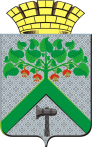 АДМИНИСТРАЦИЯВЕРХНЕСАЛДИНСКОГО ГОРОДСКОГО  ОКРУГАПОСТАНОВЛЕНИЕАДМИНИСТРАЦИЯВЕРХНЕСАЛДИНСКОГО ГОРОДСКОГО  ОКРУГАПОСТАНОВЛЕНИЕАДМИНИСТРАЦИЯВЕРХНЕСАЛДИНСКОГО ГОРОДСКОГО  ОКРУГАПОСТАНОВЛЕНИЕот_________________ №__________г. Верхняя Салда3. Настоящее постановление вступает в силу с момента его подписания.          4. Опубликовать настоящее решение в официальном печатном средстве массовой информации «Салдинская газета» и разместить на официальном сайте Верхнесалдинского городского округа http://v-salda.ru.5. Контроль за исполнением настоящего постановления оставляю за собой.3. Настоящее постановление вступает в силу с момента его подписания.          4. Опубликовать настоящее решение в официальном печатном средстве массовой информации «Салдинская газета» и разместить на официальном сайте Верхнесалдинского городского округа http://v-salda.ru.5. Контроль за исполнением настоящего постановления оставляю за собой.И.о. главы Верхнесалдинскогогородского округаИ.Б. Сальников                              УТВЕРЖДЕНО постановлением администрацииВерхнесалдинского городского округа от ____________ №   _______«Об утверждении Административногорегламента предоставления муниципальной услуги «Признание в установленном порядке жилого помещения жилым помещением, жилого помещения непригодным для проживания, многоквартирного дома аварийным и подлежащим сносу или реконструкции, садового дома жилым домом и жилого дома садовым домом» на территории Верхнесалдинского городского округа» Приложение № 1 к Административномурегламенту предоставления муниципальной услуги «Признание в установленном порядке жилого помещения жилым помещением, жилого помещения непригодным для проживания, многоквартирного дома аварийным и подлежащим сносу или реконструкции, садового дома жилым домом и жилого дома садовым домом» на территории Верхнесалдинского городского округа» 